УКРАЇНАЧЕРНІГІВСЬКА  МІСЬКА  РАДАВИКОНАВЧИЙ  КОМІТЕТ. Чернігів, вул. Магістратська, 7_______________________________________тел 77-48-08ПРОТОКОЛ № 36			засідання виконавчого комітету міської радим. Чернігів						Розпочато засідання о 09.00                                                                                   Закінчено засідання о 09.20                                                                                                 27 грудня 2017 рокуМіський голова								В. А. АтрошенкоСекретар міської ради 							М. П. Черненок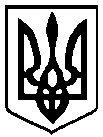                                                 Брали участь у засіданні:                                                Брали участь у засіданні:                                                Брали участь у засіданні:Головує:Головує:Атрошенко В. А. Атрошенко В. А. міський голова Члени виконавчого комітету міської ради:Атрощенко О. А.Атрощенко О. А.заступник міського головиВласенко Ю. Д.Власенко Ю. Д.представник міської організації Всеукраїнського об’єднання"Батьківщина" (3 – 5)Козир О. І.Козир О. І.головний архітектор проектів приватного підприємства «АРДІ КА» Ломако О. А.Ломако О. А.заступник міського голови Фесенко С. І. Фесенко С. І. заступник міського голови – керуючий справами виконкому Хоніч О. П.Хоніч О. П.заступник міського голови Черненко А. В.Черненко А. В.заступник міського голови Черненок М. П.Черненок М. П.секретар міської ради Шевченко О. В.Шевченко О. В.перший заступник міського голови Відсутні члени виконавчого комітету міської ради:Бойко Т. О.Бойко Т. О.голова чернігівського осередку ГО «Міжнародний інститут гуманітарних технологій» Запрошені на засідання виконавчого комітету міської ради:Горбань Ю. В.Горбань Ю. В.- начальник управління транспорту та зв'язку міської ради (1)Калюжний С. С.Калюжний С. С.- начальник управління архітектури та містобудування міської ради (3)Куц Я. В.Куц Я. В.- начальник управління житлово-комунального господарства міської ради (2)Лисенко О. Ю.Лисенко О. Ю.- начальник фінансового управління міської ради (1- 5)Миколаєнко Р. С.Миколаєнко Р. С.- начальник юридичного відділу міської ради (1 - 5)Редік А. В.Редік А. В.- начальник загального відділу міської ради (1 – 5) Відповідно до Закону України «Про запобігання корупції» ніхто з членів виконавчого комітету міської ради не повідомив про реальний або потенційний конфлікт інтересів.Відповідно до Закону України «Про запобігання корупції» ніхто з членів виконавчого комітету міської ради не повідомив про реальний або потенційний конфлікт інтересів.Відповідно до Закону України «Про запобігання корупції» ніхто з членів виконавчого комітету міської ради не повідомив про реальний або потенційний конфлікт інтересів.1. СЛУХАЛИ:	Про внесення змін до рішення виконавчого комітету Чернігівської міської ради від 16 листопада 2017 року № 514 «Про проїзд у міському пасажирському електротранспорті окремих категорій громадян у 2018 році»Про внесення змін до рішення виконавчого комітету Чернігівської міської ради від 16 листопада 2017 року № 514 «Про проїзд у міському пасажирському електротранспорті окремих категорій громадян у 2018 році»Доповідав:                                 Горбань Ю. В.Виступили:                               Лисенко О. Ю.                                                    Атрошенко В. А.Доповідав:                                 Горбань Ю. В.Виступили:                               Лисенко О. Ю.                                                    Атрошенко В. А.ГОЛОСУВАЛИ:"ЗА" – одноголосно"ЗА" – одноголосноВИРІШИЛИ:Рішення № 585 додаєтьсяРішення № 585 додається2. СЛУХАЛИ:	Про внесення змін і доповнень до рішення виконавчого комітету  міської ради від 19 січня  2017 року № 15Про внесення змін і доповнень до рішення виконавчого комітету  міської ради від 19 січня  2017 року № 15Доповідав:                                Куц Я. В.Виступив:                                 Атрошенко В. А.Доповідав:                                Куц Я. В.Виступив:                                 Атрошенко В. А.ГОЛОСУВАЛИ:"ЗА" – одноголосно"ЗА" – одноголосноВИРІШИЛИ:Рішення № 586 додаєтьсяРішення № 586 додається3. СЛУХАЛИ: Про пайову участь (внесок) замовників (інвесторів) у створенні і розвитку інженерно-транспортної та соціальної інфраструктури міста ЧерніговаПро пайову участь (внесок) замовників (інвесторів) у створенні і розвитку інженерно-транспортної та соціальної інфраструктури міста ЧерніговаДоповідав:                                 Калюжний С. С.Виступили:                                Козир О. І.                                                   Атрощенко О. А.                                                   Черненок М. П.                                                   Атрошенко В. А.Доповідав:                                 Калюжний С. С.Виступили:                                Козир О. І.                                                   Атрощенко О. А.                                                   Черненок М. П.                                                   Атрошенко В. А.ГОЛОСУВАЛИ:"ЗА" – одноголосно"ЗА" – одноголосноВИРІШИЛИ:Рішення № 587 додаєтьсяРішення № 587 додається4. СЛУХАЛИ:Про скасування надання матеріальної допомогиПро скасування надання матеріальної допомогиДоповідала:                               Лисенко О. Ю.Виступив:                                  Атрошенко В. А.Доповідала:                               Лисенко О. Ю.Виступив:                                  Атрошенко В. А.ГОЛОСУВАЛИ:"ЗА" – одноголосно"ЗА" – одноголосноВИРІШИЛИ:Рішення № 588 додаєтьсяРішення № 588 додається5. СЛУХАЛИ:Про розпорядження, видані з 20 до 28 грудня 2017 року включноПро розпорядження, видані з 20 до 28 грудня 2017 року включноПротокольно:Взяти до відома, що з 20 до 28 грудня 2017 року включно видано розпорядження міського голови № 370 - р –               № 381 - р Протокольно:Взяти до відома, що з 20 до 28 грудня 2017 року включно видано розпорядження міського голови № 370 - р –               № 381 - р 